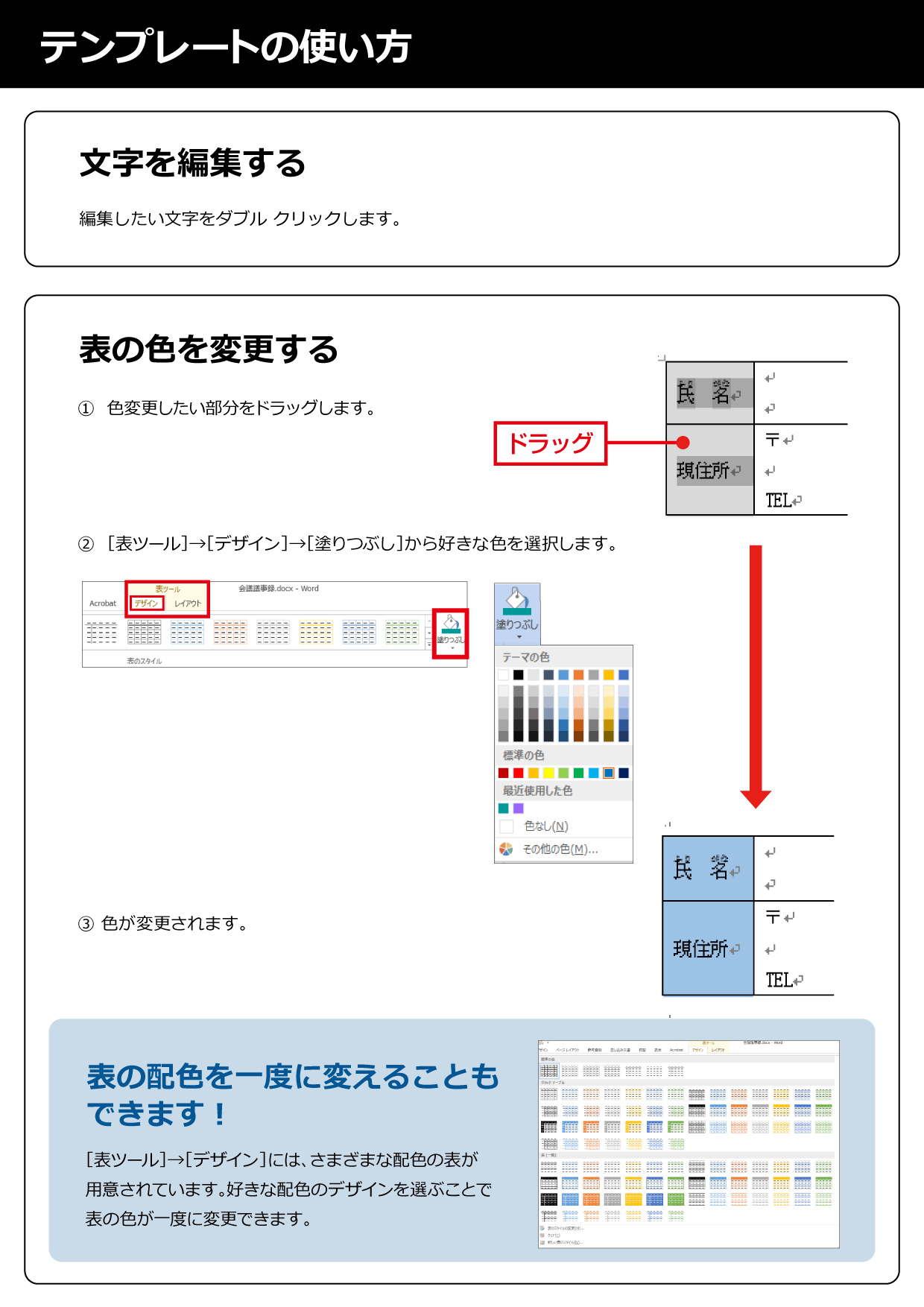 在宅勤務許可申請書○○年○○月○○日所属：　　　　　　　　　　　　　　氏名：　　　　　　　　　　　 　㊞在宅勤務を希望しますので、以下のとおり申請いたします。在宅勤務期間○○年○○月○○日－○○年○○月○○日在宅勤務の頻度□毎日□週に○日間（希望する曜日がある場合はその日を記入すること）（　月 ・ 火 ・ 水 ・ 木 ・ 金 ・ 土 ・ 日）□月に○日間（特定の日がある場合はその日を記入すること）（　　日、　　日、　　日、　　日、　　日）就業場所就業時間午前　　時　　分　～　午後　　時　　分業務内容所有している通信・設備（電話/ FAX、パソコン、インターネット回線などがあれば記入）在宅勤務で希望する設備（ノートパソコン、タブレット、WiFi機器などの貸出を希望する場合は記入）申請理由